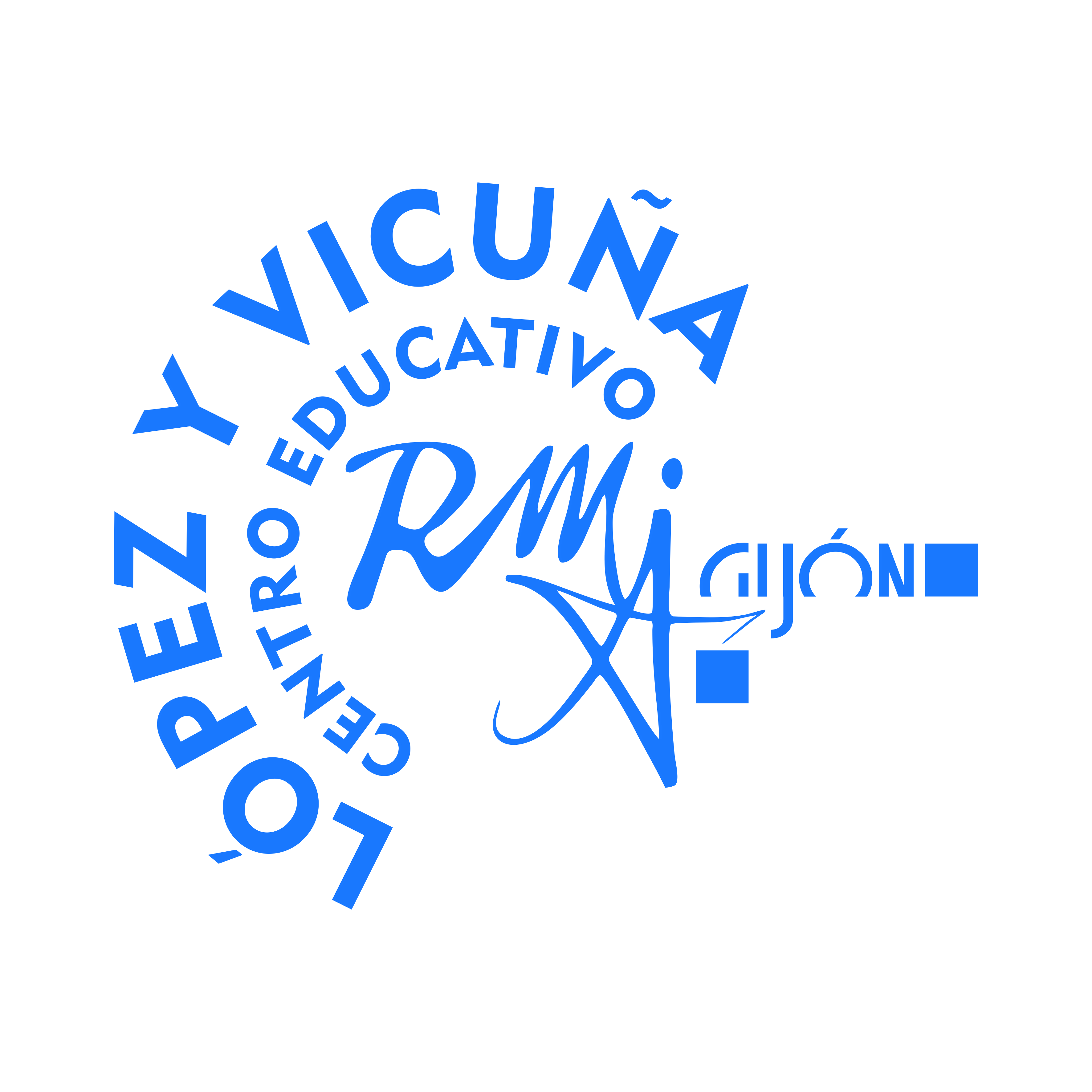 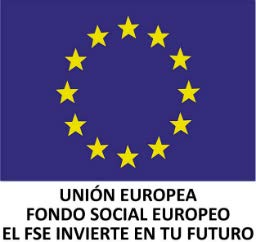 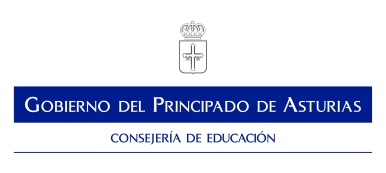 DOCUMENTACIÓN PARA FORMALIZAR LA MATRÍCULAALUMNADO DE NUEVA ADMISIÓN:ESO, CICLOS FORMATIVOS PRESENCIAL•Impreso de solicitud de matrícula cumplimentado y firmado (por ambos tutores, si son menores).•Dos fotos tamaño carnet actualizada•Impreso de autorización de cesión de imágenes y protección de datos.•Impreso de cláusulas informativas.•Impreso “Datos del alumno y familia” debidamente cumplimentado.•Hoja de asignaturas optativas cumplimentada y firmada por el padre/madre o tutor•Fotocopia del DNI del alumno•Fotocopia del DNI de padres o tutores (sólo menores).•Fotocopia del título de familia numerosa, en su caso.•Original y fotocopia o copia compulsada del Título Académico o Certificación Académica de los estudios realizados (alumnos/as de Ciclos Formativos)• La solicitud de convalidación de módulos (CICLOS FORMATIVOS), si procede no se entregará en el sobre. Se abrirá un plazo posterior. •Todos los formularios se encuentran disponibles para descarga  en: NOTA MUY IMPORTANTELA FALTA DE CUALQUIER DOCUMENTO REQUERIDO DEJA SIN EFECTO LA MATRÍCULACalle Luciano Castañón, 5 Gijón –Asturias-Teléfonos: 985 360 857     684 651 394E-mail:                                           lopezyvicuna@educastur.org